Modello: Istanza di Partecipazione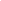                                                                                                                                        Al Dirigente Scolastico                                                                                                                                        DELL’ IIS G. GALILEI                                                                                                                                        Via M.D. VALERII 131,                                                                                                                                      67051 AVEZZANO  (AQ)Oggetto: Manifestazione di Interesse  PON 10.8.1. B2 FESR PON-AB-2018-12  dal titolo “LE TECNOLOGIE PER LE PROFESSIONI”.Il/la sottoscritto/a 							 Nato/a a 		_______________	Prov.                       Il                 , Codice Fiscale  _									 Residente a _			Via _			n.		 In qualità di legale rappresentante della Ditta  _									 P.IVA n. _		con sede in  _							  Via _					, tel. _		, fax  _			  Mail _				PEC					 CHIEDEDi partecipare alle procedure di selezione che verranno indette dall’Istituto per l’acquisto di attrezzature tecnologiche di cui al progetto  PON 10.8.1.B2 FESR PON-AB-2018-12  dal titolo “LE TECNOLOGIE PER LE PROFESSIONI”.A tal fine allega:Certificazione iscrizione CCIAA non anteriore a 3 mesi;Autocertificazione come da Allegato 1;Dati relativi all’impresa come da modello Allegato 2 per acquisizione d’ufficio del DURC;Copia documento di riconoscimento in corso di validità del legale rappresentante. Luogo	, li  _	 Con Osservanza									Timbro e firmaModello: Allegato 1 – Dichiarazione Sostitutiva ex art. 46 e 47 DPR 445/2000 e s.m.i.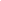 Al Dirigente Scolastico                                                                                                                                                                                                                                                                   DELL’ IIS G. GALILEI                                                                                                                                        Via M.D. VALERII 131,                                                                                                                                      67051 AVEZZANO (AQ)Oggetto: Manifestazione di Interesse  PON 10.8.1. B2 FESR PON-AB-2018-12  dal titolo “LE TECNOLOGIE PER LE PROFESSIONI”.Il/la sottoscritto/a _						 Nato/a a _				Prov.			 Il _	, Codice Fiscale  _					 Residente a _			Via _		n.	 In qualità di legale rappresentante della Ditta  _					 P.IVA n.		ai sensi e per gli effetti degli artt. 46 e 76 del DPR 445/2000 e s.m.i., consapevole della responsabilità e delle conseguenze civili e penali previste in caso di rilascio di dichiarazioni false e mendaci e/o di formazione di atti e documenti falsi e uso degli stessi,DICHIARAChe questa Ditta è iscritta   al numero _	del Registro  delle Imprese di _	tenuto dalladi _	, con sede in  _	Via _	n. _	CAP _	DICHIARA, INOLTREAi sensi dell’art. 80 del D.Lgs 50 del 18/04/2016 (ex art. 38 del Decreto Legislativo n. 163/2006), come modificato dal D.Lvo n. 113/2007, dalla Legge n. 166/2009 e dalla Legge n. 106/2011 così come modificato ed integrato dal D.lgs n. 56/2017, sotto la propria responsabilità:Che non si trova in stato di fallimento, di liquidazione coatta e che non ha in corso un procedimento per la dichiarazione di una di tali situazioni;Che nei propri confronti non è pendente procedimento per l’applicazione in una delle misure di prevenzione di cui all’art. 3 della legge 27/12/1956 n. 1423 o di una delle cause ostative previste dall’art. 10 della legge 31/12/1965 n. 575;Che, in riferimento al punto b), pur essendo stato vittima dei reati previsti e puniti dagli articoli 317 e 629 del codice penale aggravati ai sensi dell’articolo 7 del decreto-legge 13 maggio 1991, n. 152, convertito, con modificazioni,  dalla  legge  12  luglio  1991,  n.  203,  non  risulta  non  aver  denunciato  i  fatti  alla   autoritàgiudiziaria, salvo che non siano ricorsi i casi previsti dall’articolo 4, primo comma, della legge 24 novembre 1981, n. 689;Che non è stata pronunciata sentenza di condanna passata in giudicato, o emesso decreto penale di condanna divenuto irrevocabile, oppure sentenza di applicazione della pena su richiesta, ai sensi dell’art. 444 del codice di procedura penale, per reati gravi in danno dello Stato o della Comunità che incidono sulla moralità professionale;Che non ha violato il divieto di intestazione fiduciaria posto all’art. 17 della legge 19/03/1990, n. 55;Che non ha commesso gravi infrazioni debitamente accertate alle norme in materia di sicurezza e a ogni obbligo derivante da rapporti di lavoro, risultanti dai dati di possesso dell'Osservatorio dei contratti pubblici relativi a lavori, servizi forniture di cui all’art. 80 del D.Lgs n. 50 del 18/04/2016 (ex art. 7 della L. n. 163/2006) così come modificato ed integrato dal D.lgs n. 56/2017;Che non ha commesso grave negligenze o malafede nell’esecuzione delle prestazioni affidate dalla stazione appaltante che bandisce la gara; che non ha commesso errore grave nell’esercizio dell’attività professionale;Che non ha commesso violazioni gravi definitivamente accertate alle norme in materia di contributi previdenziali e assistenziali, secondo la legislazione italiana o dello Stato in sui sono stabiliti;Di essere in regola, esentato o non obbligato con le norme che disciplinano il diritto al lavoro dei disabili, di cui alla legge 68/99, art. 17;Che non è stata applicata la sanzione interdittiva di cui all’art. 9 , comma2, lettera c), del D.Lgs. in data 8 giugno 2011 n. 231 o altra sanzione che comporta il divieto a contrarre con la pubblica amministrazione compresi i provvedimenti interdittivi di cui all’articolo 14 del decreto legislativo n. 81 in data 9 aprile 2008;Di aver riportato le seguenti condanne penali comprese quelle per i quali ha beneficiato della non  menzione: _	;Di non aver presentato falsa dichiarazione e falsa documentazione ai fini del rilascio dell’attestazione SOA e di non risultare iscritto nel casellario informatico di cui all’art. 80 del D.Lgs n. 50 del 18/04/2016 (ex art. 7 della L. n. 163/2006) così come modificato ed integrato dal D.lgs n. 56/2017;Che nell’anno antecedente la data di pubblicazione del bando di gara non ha reso false dichiarazioni in merito ai requisiti e alle condizioni rilevanti per la partecipazione alle procedure di gara, risultanti dai dati in possesso dell’Osservatorio dei contratti pubblici relativi a lavori, servizi forniture di cui all’art. 80 del D.Lgs n. 50 del 18/04/2016 (ex art. 7 della L. n. 163/2006) così come modificato ed integrato dal D.lgs n. 56/2017;Di essere in possesso dei requisiti di idoneità morale, capacità tecnico-professionale ed  economico finanziaria prescritta per le prestazioni di importo pari a quello oggetto della gara;Che è in regola con il documento unico di regolarità contributiva (DURC);Di essere informato, ai sensi e per gli effetti dell’art. 13 della Legge n. 675 del 31 dicembre, che i dati personali raccolti saranno trattati anche con strumenti informatici esclusivamente nell’ambito degli  eventuali inviti ad offrire, nelle procedure negoziate;Che nei propri confronti non risulta iscrizione nel casellario informatico dell’Osservatorio dei contratti pubblici relativi a lavori, servizi forniture di cui all’art. 80 del D.Lgs n. 50 del 18/04/2016 (ex art. 7 della L. n. 163/2006) così come modificato ed integrato dal D.lgs n. 56/2017 per aver presentato falsa dichiarazione o falsa documentazione in merito a requisiti e condizioni rilevanti per la partecipazione a procedure di gara o affidamento di subappalti,DICHIARA, INOLTREIn ottemperanza alle disposizione della legge 13 agosto 2010 n. 136 in materia di tracciabilità dei flussi finanziari:  Di accettare le condizioni contrattuali e le eventuali penalità previste dal Decreto Legislativo n. 50 del 18/04/2016 (D.Lgs n. 163/2006 e dal relativo regolamento) così come modificato ed integrato dal D.lgs n. 56/2017; 	Di assumere tutti gli obblighi di tracciabilità dei flussi finanziari di cui all’articolo 3 della legge 13 agosto 2010,n. 136 e s.m.i. e che gli estremi identificativi del conto corrente bancario/postale dedicato alle commesse pubbliche nel quale transiteranno tutti i movimenti finanziari relativi alla vendita, sono i seguenti: 	Che le generalità e il codice fiscale delle persone delegate ad operare su di esso sono:Cognome e Nome  _							  Nato/a	a	 _		,	il	 _		C.F.		 Cognome e Nome  _							  Nato/a a _			, il _				C.F. _	 _	, li  _	Con OsservanzaTimbro e firmaModello: Allegato 2 – Dichiarazione Sostitutiva ex art. 46 e 47 DPR 445/2000 e s.m.i., D.U.R.C. art.4, comma 14- bis, D.L.n. 70/2011 convertito con Legge n. 106/2011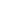 Al Dirigente Scolastico                                                                                                                                                                                                                                                                   DELL’ IIS G. GALILEI                                                                                                                                        Via M.D. VALERII 131,                                                                                                                                      67051 AVEZZANO (AQ)Oggetto: Manifestazione di Interesse  PON 10.8.1. B2 FESR PON-AB-2018-12  dal titolo “LE TECNOLOGIE PER LE PROFESSIONI”.Il/la sottoscritto/a _						 Nato/a a _			Prov.		 Il _	, Codice Fiscale  _					  Residente a _		Via _		n.		 ai sensi dell’art. 4, comma 14-bis, D.L. n. 70/2011 convertito in legge n. 106/2011 ed ai sensi      degli artt. 46 e 47 delD.P.R. 28.12.2000, N. 445 consapevole delle sanzioni penali previste per le ipotesi di falsità in atti e dichiarazioni mendaci (art. 76 D.P.R. 445/2000), in qualità di 	Legale rappresentante della societàDenominazione  _	 	Titolare della ditta individualeDenominazione  _	C.F. _	, P.IVA  _	Sede Legale	cap _	Comune  _	Via/piazza _	n.  _	Tel. _	, fax _	e-mail  _	Sede operativa cap _	Comune  _	Via/piazza _	n.  _	Tel. _	, fax _	e-mail  _	Indirizzo attività	cap _	Comune  _	Via/piazza _	n.  _	Tel. _	, fax _	e-mail  _	applicato   _	DICHIARASotto la propria responsabilità che:la ditta è iscritta/assicurata ai seguenti Enti Previdenziali:INPS:  matricola aziendale  _	Sede competente _	Cap _	Via  _	INPS:  pos.contrib. individuale   _	Sede competente _	Cap _	Via  _	INAIL : codice ditta  _	 _	Sede competente _	Cap _	Via  _	Posizioni assicurative territoriali  _	Che esiste la correttezza degli adempimenti periodici relativi al versamento dei contributi dovuti a :INPS	versamento contributo regolare alla data  _	INAIL	versamento contributo regolare alla data  _	Che non sono in corso controversie amministrative/giudiziali per l’esistenza di debiti contributivi;Che non esistono in atto inadempienze e rettifiche notificate, non contestate e non pagateOvveroche esistono in atto le seguenti contestazioni: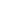 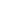 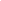 Ovveroche è stata conseguita procedura di sanatoria, positivamente definita con atto adottato da parte dell’Ente interessato, i cui estremi sono:Prot. Documento n.	data  _	Riferimento		data  _	Codice Identificativo pratica (C.I.P.)  _	di essere: 	Iscritto al MePA. – Codice _	; 	Di essere in possesso delle certificazione per Rispetto dei Criteri stabiliti dal Ministero dell’ambiente e della Tutela del Territorio e del Mare, adottato con D.M. 22/02/2011 e ss.mm.ii.;Inoltre si dichiara che:eventuali variazioni alla situazioni sopra riportata saranno tempestivamente comunicate a codesta amministrazione. _	, lì  _	                                                                                                                                                                                                                                                                Con OsservanzaTimbro e FirmaPaesePaesePaeseCin EurCin EurCin EurCinCinABIABIABIABIABIABICABCABCABCABCABCABNumero conto correnteNumero conto correnteNumero conto correnteNumero conto correnteNumero conto correnteNumero conto correnteNumero conto correnteNumero conto correnteNumero conto correnteNumero conto correnteNumero conto correnteNumero conto correnteBanca:Banca:Banca:Banca:Banca:Banca:Banca:Banca:Banca:Banca:Banca:Banca:Banca:Banca:Banca:Banca:Banca:Banca:Banca:Agenzia:Agenzia:Agenzia:Agenzia:Agenzia:Agenzia:Agenzia:Agenzia:Agenzia:Agenzia:Agenzia:Agenzia:Agenzia: